ΘΕΜΑ: «Έναρξη ισχύος τροποποίησης της παρ.1 του άρ.54 Α του Κώδικα Φορολογικής Διαδικασίας (Ν.4987/2022)»Κυρίες και κύριοι συνάδελφοι,Σας ενημερώνουμε, ότι σύμφωνα με την παρ.5 του άρ.16 Ν.5036/2023 (Α΄77) η παρ.1 του άρ.16 του αυτού νόμου που αφορά στην αντικατάσταση της παρ.1 του άρ.54Α του Κώδικα Φορολογικής Διαδικασίας Ν.4987/2022 (Α΄206) ισχύει από 01.06.2023.Με τιμήΟ ΠρόεδροςΓεώργιος Ρούσκας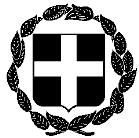  ΕΓΚΥΚΛΙΟΣ 12η  Αθήνα, 30 Μαρτίου 2023ΕΛΛΗΝΙΚΗ ΔΗΜΟΚΡΑΤΙΑ ΥΠΟΥΡΓΕΙΟ ΔΙΚΑΙΟΣΥΝΗΣ  Αριθμ. πρωτ. 71ΣΥΝΤΟΝΙΣΤΙΚΗ ΕΠΙΤΡΟΠΗ ΣΥΜΒΟΛΑΙΟΓΡΑΦΙΚΩΝΣΥΛΛΟΓΩΝ ΕΛΛΑΔΟΣ-----------ΠΡΟΣΤαχ.Δ/νση  : Γ. Γενναδίου 4 - Τ.Κ.106 78, ΑθήναΤηλέφωνα  : 210-3307450,60,70,80,90FAX             : 210-3848335E-mail         : notaries@notariat.grΠληροφορίες: Θεόδωρος ΧαλκίδηςΌλους τους συμβολαιογράφους της χώρας